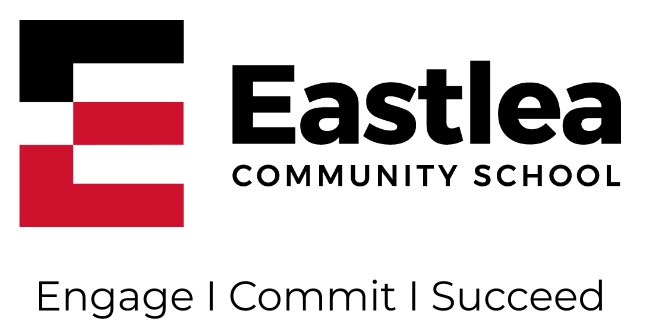 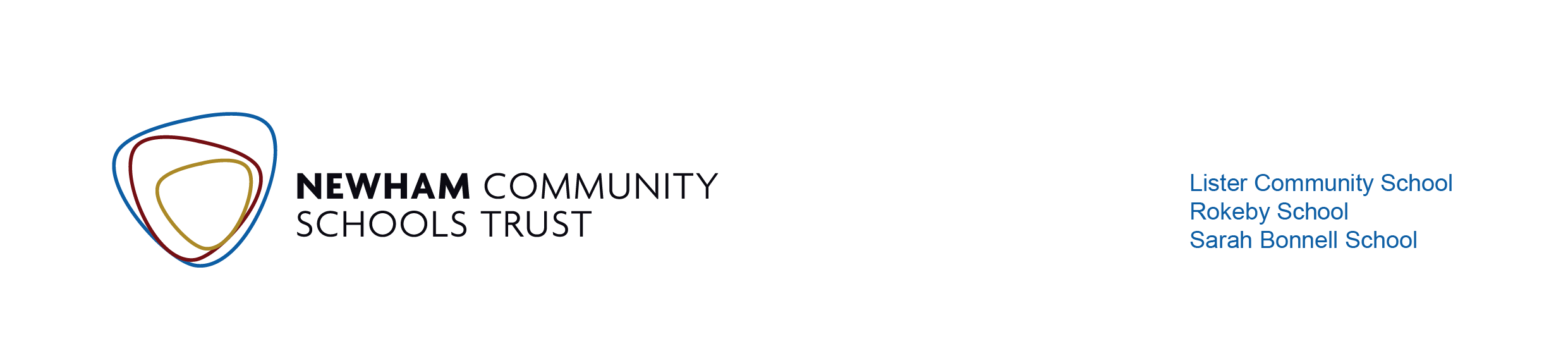 Application Form - Support Staff - Confidential Details of Post Applied ForDetails of Post Applied ForName of SchoolPosition Applied ForJob Reference Number (if any)Candidate Reference NumberPersonal InformationPersonal InformationPersonal InformationPersonal InformationPersonal InformationPersonal InformationPersonal InformationTitleLast NameLast NameFirst NamesFirst NamesMiddle NamePrevious NamePrevious NamePrevious NameDate of BirthDate of BirthDate of BirthDate of BirthAddressAddressContact DetailsContact DetailsContact Number (e.g. mobile)Contact Number (e.g. mobile)Contact DetailsContact DetailsEmail AddressEmail AddressCountry of Birth / NationalityCountry of Birth / NationalityCountry of Birth / NationalityCountry of Birth / NationalityNational Insurance Number (if applicable)National Insurance Number (if applicable)National Insurance Number (if applicable)National Insurance Number (if applicable)Are you registered as disabled?Are you registered as disabled?Are you registered as disabled?Are you registered as disabled?If you are selected for an interview, are there any special arrangements the employer should make for you?If you are selected for an interview, are there any special arrangements the employer should make for you?If you are selected for an interview, are there any special arrangements the employer should make for you?If you are selected for an interview, are there any special arrangements the employer should make for you?Employment History Including unpaid and voluntary experienceOther periods of employment you have undertaken which you have not included so far, starting with the most recent.Employment History Including unpaid and voluntary experienceOther periods of employment you have undertaken which you have not included so far, starting with the most recent.Employment History Including unpaid and voluntary experienceOther periods of employment you have undertaken which you have not included so far, starting with the most recent.Employment History Including unpaid and voluntary experienceOther periods of employment you have undertaken which you have not included so far, starting with the most recent.Employment History Including unpaid and voluntary experienceOther periods of employment you have undertaken which you have not included so far, starting with the most recent.Position HeldPosition HeldName of InstitutionName of InstitutionAddressAddressFromFromtotoResponsibilities and AchievementsResponsibilities and AchievementsSalary and BenefitsSalary and BenefitsFull or part timeFull or part timePosition HeldPosition HeldName of InstitutionName of InstitutionAddressAddressFromFromtotoResponsibilities and AchievementsResponsibilities and AchievementsSalary and BenefitsSalary and BenefitsFull or part timeFull or part timePosition HeldPosition HeldName of InstitutionName of InstitutionAddressAddressFromFromtotoResponsibilities and AchievementsResponsibilities and AchievementsSalary and BenefitsSalary and BenefitsFull or part timeFull or part timePosition HeldPosition HeldName of InstitutionName of InstitutionAddressAddressFromFromtotoResponsibilities and AchievementsResponsibilities and AchievementsSalary and BenefitsSalary and BenefitsFull or part timeFull or part timeGaps in EmploymentPlease give details below of any voluntary work you have not detailed elsewhere in your employment history or reasons for other periods of time when you have not been employed since leaving secondary education.Gaps in EmploymentPlease give details below of any voluntary work you have not detailed elsewhere in your employment history or reasons for other periods of time when you have not been employed since leaving secondary education.Gaps in EmploymentPlease give details below of any voluntary work you have not detailed elsewhere in your employment history or reasons for other periods of time when you have not been employed since leaving secondary education.Gaps in EmploymentPlease give details below of any voluntary work you have not detailed elsewhere in your employment history or reasons for other periods of time when you have not been employed since leaving secondary education.Gaps in EmploymentPlease give details below of any voluntary work you have not detailed elsewhere in your employment history or reasons for other periods of time when you have not been employed since leaving secondary education.Date FromDate ToDate ToReasonReasonRefereesOne of these should be your present or most recent employer. Please do not name relatives or people acting solely in their capacity as friends as referees.RefereesOne of these should be your present or most recent employer. Please do not name relatives or people acting solely in their capacity as friends as referees.RefereesOne of these should be your present or most recent employer. Please do not name relatives or people acting solely in their capacity as friends as referees.RefereesOne of these should be your present or most recent employer. Please do not name relatives or people acting solely in their capacity as friends as referees.Referee 1Referee 1Referee 1Referee 1TitleNameOccupationEmployer NameAddressTelephone Number:Email AddressIn what capacity do you know the refereePeriod Known (years)Contact Preferences(Please signify preference with Y)Contact referee at any stageContact referee if I am shortlistedContact me for approvalReferee 2Referee 2Referee 2Referee 2TitleNameOccupationEmployer NameAddressTelephone Number:Email AddressIn what capacity do you know the refereePeriod Known (years)Contact Preferences(Please signify preference with Y)Contact referee at any stageContact referee if I am shortlistedContact me for approvalEducation and QualificationsEducation and QualificationsEducation and QualificationsEducation and QualificationsEducation and QualificationsEducation and QualificationsEducation and QualificationsName of InstitutionDurationDurationCourses/Subjects Taken and Examinations Results or Award and DateCourses/Subjects Taken and Examinations Results or Award and DateCourses/Subjects Taken and Examinations Results or Award and DateCourses/Subjects Taken and Examinations Results or Award and DateName of InstitutionFromtoQualificationSubject(s):GradeDateInterests and ActivitiesPlease provide details of any relevant interests or activities.Supporting StatementPlease add a supporting statement, detailing your reasons for applying for the job, what makes you suitable, and any key experience you have that fits the specifications.DeclarationsThe amendments to the Rehabilitation of Offenders Act 1974 (Exceptions) Order 1975 (2013 and 2020) provides that when applying for certain jobs and activities, certain convictions and cautions are considered ‘protected’.  This means that they do not need to be disclosed to employers, and if they are disclosed, employers cannot take them into account.DeclarationsThe amendments to the Rehabilitation of Offenders Act 1974 (Exceptions) Order 1975 (2013 and 2020) provides that when applying for certain jobs and activities, certain convictions and cautions are considered ‘protected’.  This means that they do not need to be disclosed to employers, and if they are disclosed, employers cannot take them into account.Please answer the following questions:	Please answer YES or NO  below:Please answer the following questions:	Please answer YES or NO  below:1.Do you have any unspent conditional cautions or convictions under the Rehabilitation Of Offenders Act 1974? 2.Do you have any adult cautions (simple or conditional) or spent convictions that are not protected as defined by the Rehabilitation of Offenders Act 1974 (Exceptions) Order 1975 (Amendment) (England and Wales) Order 2020)? 1.YES / NO
2.YES / NOIt is a criminal offence for barred individuals to seek, or to undertake, work with children.If you have answered 'YES' to the above and are called to interview, please provide further details on a separate sheet in a sealed envelope marked 'CONFIDENTIAL'.It is a criminal offence for barred individuals to seek, or to undertake, work with children.If you have answered 'YES' to the above and are called to interview, please provide further details on a separate sheet in a sealed envelope marked 'CONFIDENTIAL'.